Trennen von Stoffgemischen.Einordnung in den RahmenlehrplanVorkenntnisseStoffeigenschaften: magnetisierbar, löslich, schwimmt/schwimmt nicht, kristallisiert/kristallisiert nicht, nennen könnenTrennverfahren benennen sowie zweckorientiert anwenden könnenFachbegriffeHinweise zur DurchführungDieser Versuch ist kein Einführungsversuch sondern eignet sich zur Anwendung und Vertiefung der erlernten Trennverfahren. Aus diesem Grund sollen die Schülerinnen und Schüler die Materialliste selbst erstellen, ihr Vorgehen planen sowie die Untersuchungen durchführen und dokumentieren. Durch die Zuordnung der genutzten Stoffeigenschaften zu den bekannten Trennverfahren wird ein Bezug auf die zuvor erlernten Inhalte gefordert.Unterschiedliche Herangehensweisen der Schülerinnen und Schüler sind hier zu erwarten und sollten von der Lehrkraft zugelassen werden. Beispielsweise können die Sechskantmuttern durch Sortieren oder Magnetscheiden abgetrennt werden. Um das Magnetscheiden zu initiieren ist es vorteilhaft, sehr kleine Eisenteile zu verwenden. Auch die Reihenfolge der Arbeitsschritte kann variieren. Um die Schülerinnen und Schüler in ihren Entscheidungen nicht einzuengen ist es sinnvoll, einen Materialtisch vorzubereiten, auf dem nicht nur die zwingend notwendigen Materialien angeboten werden. Das zu trennende Stoffgemisch ist vorher herzustellen. Es ist ausreichend, wenn die getrennten Bestandteile am Ende auf Küchenpapier gelagert werden. Es sollte nur eine geringe Menge Salzwasser eingedampft werden. Das erfordert an der entsprechenden Stelle einen Hinweis durch die Lehrkraft.Versuchsbeschreibung & GefährdungsbeurteilungTrennen von Stoffgemischen			Versuchsnummer:Versuchs-Kategorie: Qualitative AnalytikSchülerversuch ab Jahrgangsstufe 5Protokoll Trennen von StoffgemischenLösungsvorschlag.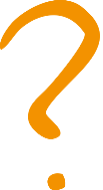 FRAGE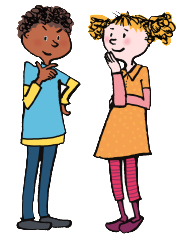 Wie können Sina und Till das Durcheinander wieder trennen?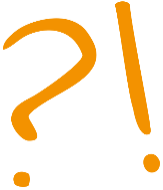 VERMUTUNGNotiere deine Ideen in der Tabelle.MATERIALENVervollständige die Materialliste.Plastikbehälter mit einer Mischung aus Salz, Sägespänen, Sand, Kieselsteinen und SechskantmutternWasserMagnetzwei GläserKerzeLöffel HolzwäscheklammerKüchenpapierSiebSchutzbrilleAluminiumbecher vom TeelichtDURCHFÜHRUNG 	Trenne das Stoffgemisch entsprechend deiner Vermutungen. Am Ende sollst du Salz, Sägespäne, Sand, Kieselsteine und Sechskantmuttern voneinander getrennt auf Küchenpapier vorliegen haben. AUSWERTUNG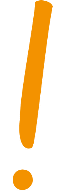 Beschreibe deine Arbeitsschritte.Es gibt mehrere Möglichkeiten für die Reihenfolge der angewendeten Trennverfahren.Fülle die Tabelle aus.
Name: 	 Datum: 	 Klasse: 	Protokoll Trennen von StoffgemischenFRAGEWie können Sina und Till das Durcheinander wieder trennen?VERMUTUNGNotiere deine Ideen in der Tabelle.MATERIALENVervollständige die Materialliste.Plastikbehälter mit einer Mischung aus Salz, Sägespänen, Sand, Kieselsteinen und SechskantmutternDURCHFÜHRUNGTrenne das Stoffgemisch entsprechend deiner Vermutungen. Am Ende sollst du Salz, Sägespäne, Sand, Kieselsteine und Sechskantmuttern voneinander getrennt auf Küchenpapier vorliegen haben. AUSWERTUNGBeschreibe deine Arbeitsschritte.Fülle die Tabelle aus.Themenfeld3.2 	Stoffe im Alltag3.2 	Stoffe im AlltagThema	Reinstoffe, Stoffgemische und Trennverfahren	Reinstoffe, Stoffgemische und TrennverfahrenBasiskonzept	-	-Kompetenzen/ Niveaustufen2.2.2 	Hypothesenbildung         	Planung und Durchführung         	Auswertung und Reflexion2.3.2 	Dokumentieren2.4.2 	SchlussfolgerungenDDDC, DC, DHinweis zum Versuch	Schülerversuch	SchülerversuchTrennverfahrenArt des damit zu trennenden StoffgemischesBeschreibung des VorgehensPhysikalische Eigenschaft, die die Trennung ermöglichtDekantierenSuspension(Aufschlämmung)Vorsichtiges Abgießen der flüssigen SchichtDichte      LöslichkeitFiltrierenSiebenSuspension(Aufschlämmung)FeststoffgemischFührung durch ein Sieb oder einen Filter mit bestimmter PorengrößeUnterschiedliche Teilchengröße oder KorngrößeEindampfenLösungErwärmen bis zum Sieden einer KomponenteSiedetemperaturSortierenGemenge(z.B. Erbsen und Bohnen)Von Hand sortieren nach Größe oder ArtKorngrößeMagnetscheidenGemengeMagnetisierbare Stoffe werden von einem Magneten angezogenMagnetisierbarkeitSedimentierenSuspension(Aufschlämmung)Stoffe lagern sich aufgrund ihrer größeren Dichte auf dem Boden abDichteLöslichkeitGeräteGeräteGeräteGeräteGeräteGeräteGeräteGeräteGeräteGeräteGeräteGeräteGeräteGeräteGeräte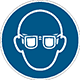 Plastikbehälter mit einer Mischung aus Salz, Sägespänen, Sand, Kieselsteinen und Sechskantmuttern2 GläserLöffelMagnetKerzePlastikbehälter mit einer Mischung aus Salz, Sägespänen, Sand, Kieselsteinen und Sechskantmuttern2 GläserLöffelMagnetKerzePlastikbehälter mit einer Mischung aus Salz, Sägespänen, Sand, Kieselsteinen und Sechskantmuttern2 GläserLöffelMagnetKerzePlastikbehälter mit einer Mischung aus Salz, Sägespänen, Sand, Kieselsteinen und Sechskantmuttern2 GläserLöffelMagnetKerzePlastikbehälter mit einer Mischung aus Salz, Sägespänen, Sand, Kieselsteinen und Sechskantmuttern2 GläserLöffelMagnetKerzePlastikbehälter mit einer Mischung aus Salz, Sägespänen, Sand, Kieselsteinen und Sechskantmuttern2 GläserLöffelMagnetKerzePlastikbehälter mit einer Mischung aus Salz, Sägespänen, Sand, Kieselsteinen und Sechskantmuttern2 GläserLöffelMagnetKerzePlastikbehälter mit einer Mischung aus Salz, Sägespänen, Sand, Kieselsteinen und Sechskantmuttern2 GläserLöffelMagnetKerzePlastikbehälter mit einer Mischung aus Salz, Sägespänen, Sand, Kieselsteinen und Sechskantmuttern2 GläserLöffelMagnetKerzePlastikbehälter mit einer Mischung aus Salz, Sägespänen, Sand, Kieselsteinen und Sechskantmuttern2 GläserLöffelMagnetKerzePlastikbehälter mit einer Mischung aus Salz, Sägespänen, Sand, Kieselsteinen und Sechskantmuttern2 GläserLöffelMagnetKerzePlastikbehälter mit einer Mischung aus Salz, Sägespänen, Sand, Kieselsteinen und Sechskantmuttern2 GläserLöffelMagnetKerzePlastikbehälter mit einer Mischung aus Salz, Sägespänen, Sand, Kieselsteinen und Sechskantmuttern2 GläserLöffelMagnetKerzePlastikbehälter mit einer Mischung aus Salz, Sägespänen, Sand, Kieselsteinen und Sechskantmuttern2 GläserLöffelMagnetKerzePlastikbehälter mit einer Mischung aus Salz, Sägespänen, Sand, Kieselsteinen und Sechskantmuttern2 GläserLöffelMagnetKerzeSiebHolzwäscheklammerAluminiumbecher eines TeelichtesKüchenpapierSchutzbrilleWasserSiebHolzwäscheklammerAluminiumbecher eines TeelichtesKüchenpapierSchutzbrilleWasserSiebHolzwäscheklammerAluminiumbecher eines TeelichtesKüchenpapierSchutzbrilleWasserSiebHolzwäscheklammerAluminiumbecher eines TeelichtesKüchenpapierSchutzbrilleWasserSiebHolzwäscheklammerAluminiumbecher eines TeelichtesKüchenpapierSchutzbrilleWasserSiebHolzwäscheklammerAluminiumbecher eines TeelichtesKüchenpapierSchutzbrilleWasserVersuchsdurchführungVersuchsdurchführungVersuchsdurchführungVersuchsdurchführungVersuchsdurchführungVersuchsdurchführungVersuchsdurchführungVersuchsdurchführungVersuchsdurchführungVersuchsdurchführungVersuchsdurchführungVersuchsdurchführungVersuchsdurchführungVersuchsdurchführungVersuchsdurchführungVersuchsdurchführungVersuchsdurchführungVersuchsdurchführungVersuchsdurchführungVersuchsdurchführungVersuchsdurchführungEindampfen einer geringen Menge Salzlösung.Eindampfen einer geringen Menge Salzlösung.Eindampfen einer geringen Menge Salzlösung.Eindampfen einer geringen Menge Salzlösung.Eindampfen einer geringen Menge Salzlösung.Eindampfen einer geringen Menge Salzlösung.Eindampfen einer geringen Menge Salzlösung.Eindampfen einer geringen Menge Salzlösung.Eindampfen einer geringen Menge Salzlösung.Eindampfen einer geringen Menge Salzlösung.Eindampfen einer geringen Menge Salzlösung.Eindampfen einer geringen Menge Salzlösung.Eindampfen einer geringen Menge Salzlösung.Eindampfen einer geringen Menge Salzlösung.Eindampfen einer geringen Menge Salzlösung.Eindampfen einer geringen Menge Salzlösung.Eindampfen einer geringen Menge Salzlösung.Eindampfen einer geringen Menge Salzlösung.Eindampfen einer geringen Menge Salzlösung.Eindampfen einer geringen Menge Salzlösung.Eindampfen einer geringen Menge Salzlösung.Gefährdungen durchGefährdungen durchGefährdungen durchGefährdungen durchGefährdungen durchGefährdungen durchGefährdungen durchGefährdungen durchGefährdungen durchGefährdungen durchGefährdungen durchGefährdungen durchGefährdungen durchGefährdungen durchGefährdungen durchGefährdungen durchGefährdungen durchGefährdungen durchGefährdungen durchGefährdungen durchGefährdungen durchStoffliche EigenschaftenStoffliche EigenschaftenStoffliche EigenschaftenStoffliche EigenschaftenStoffliche Eigenschaftenvorhandenvorhandenvorhandenvorhandenvorhandenweitere Gefährdungenweitere Gefährdungenweitere Gefährdungenweitere Gefährdungenweitere Gefährdungenweitere Gefährdungenweitere Gefährdungenweitere Gefährdungenweitere Gefährdungenweitere Gefährdungenweitere GefährdungenKMR-Stoff 1A/KMR-Stoff 1A/KMR-Stoff 1A/KMR-Stoff 1A/KMR-Stoff 1A/ weitere Gefährdungen und Hinweise weitere Gefährdungen und Hinweise weitere Gefährdungen und Hinweise weitere Gefährdungen und Hinweise weitere Gefährdungen und Hinweise weitere Gefährdungen und Hinweise weitere Gefährdungen und Hinweise weitere Gefährdungen und Hinweise weitere Gefährdungen und Hinweise weitere Gefährdungen und Hinweise weitere Gefährdungen und Hinweisedurch Einatmendurch Einatmendurch Einatmendurch Einatmendurch Einatmen weitere Gefährdungen und Hinweise weitere Gefährdungen und Hinweise weitere Gefährdungen und Hinweise weitere Gefährdungen und Hinweise weitere Gefährdungen und Hinweise weitere Gefährdungen und Hinweise weitere Gefährdungen und Hinweise weitere Gefährdungen und Hinweise weitere Gefährdungen und Hinweise weitere Gefährdungen und Hinweise weitere Gefährdungen und Hinweisedurch Hautkontaktdurch Hautkontaktdurch Hautkontaktdurch Hautkontaktdurch Hautkontakt weitere Gefährdungen und Hinweise weitere Gefährdungen und Hinweise weitere Gefährdungen und Hinweise weitere Gefährdungen und Hinweise weitere Gefährdungen und Hinweise weitere Gefährdungen und Hinweise weitere Gefährdungen und Hinweise weitere Gefährdungen und Hinweise weitere Gefährdungen und Hinweise weitere Gefährdungen und Hinweise weitere Gefährdungen und Hinweisedurch Augenkontaktdurch Augenkontaktdurch Augenkontaktdurch Augenkontaktdurch Augenkontakt weitere Gefährdungen und Hinweise weitere Gefährdungen und Hinweise weitere Gefährdungen und Hinweise weitere Gefährdungen und Hinweise weitere Gefährdungen und Hinweise weitere Gefährdungen und Hinweise weitere Gefährdungen und Hinweise weitere Gefährdungen und Hinweise weitere Gefährdungen und Hinweise weitere Gefährdungen und Hinweise weitere Gefährdungen und HinweiseBrandgefahrBrandgefahrBrandgefahrBrandgefahrBrandgefahr weitere Gefährdungen und Hinweise weitere Gefährdungen und Hinweise weitere Gefährdungen und Hinweise weitere Gefährdungen und Hinweise weitere Gefährdungen und Hinweise weitere Gefährdungen und Hinweise weitere Gefährdungen und Hinweise weitere Gefährdungen und Hinweise weitere Gefährdungen und Hinweise weitere Gefährdungen und Hinweise weitere Gefährdungen und HinweiseExplosionsgefahrExplosionsgefahrExplosionsgefahrExplosionsgefahrExplosionsgefahr weitere Gefährdungen und Hinweise weitere Gefährdungen und Hinweise weitere Gefährdungen und Hinweise weitere Gefährdungen und Hinweise weitere Gefährdungen und Hinweise weitere Gefährdungen und Hinweise weitere Gefährdungen und Hinweise weitere Gefährdungen und Hinweise weitere Gefährdungen und Hinweise weitere Gefährdungen und Hinweise weitere Gefährdungen und Hinweiseweitere Gefahrenweitere Gefahrenweitere Gefahrenweitere Gefahrenweitere Gefahren weitere Gefährdungen und Hinweise weitere Gefährdungen und Hinweise weitere Gefährdungen und Hinweise weitere Gefährdungen und Hinweise weitere Gefährdungen und Hinweise weitere Gefährdungen und Hinweise weitere Gefährdungen und Hinweise weitere Gefährdungen und Hinweise weitere Gefährdungen und Hinweise weitere Gefährdungen und Hinweise weitere Gefährdungen und HinweiseSchutzmaßnahmenSchutzmaßnahmenSchutzmaßnahmenSchutzmaßnahmenSchutzmaßnahmenSchutzmaßnahmenSchutzmaßnahmenSchutzmaßnahmenSchutzmaßnahmenSchutzmaßnahmenSchutzmaßnahmenSchutzmaßnahmenSchutzmaßnahmenSchutzmaßnahmenSchutzmaßnahmenSchutzmaßnahmenSchutzmaßnahmenSchutzmaßnahmenSchutzmaßnahmenSchutzmaßnahmenSchutzmaßnahmenBau-, Ausrüstung, Einrichtung und organisatorische Maßnahmen vgl. RISU III-2.4.4 und 
III-2.4.5Bau-, Ausrüstung, Einrichtung und organisatorische Maßnahmen vgl. RISU III-2.4.4 und 
III-2.4.5SchutzbrilleSchutzbrille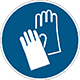 Schutzhand-schuheSchutzhand-schuheAbzugAbzugAbzug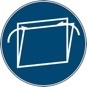 Lüftungsmaß-nahmenLüftungsmaß-nahmenLüftungsmaß-nahmengeschlos-senes Systemgeschlos-senes Systemgeschlos-senes Systemgeschlos-senes Systemgeschlos-senes System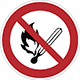 Brand-schutzmaß-nahmenBrand-schutzmaß-nahmenWeitere Schutzmaß-nahmenWeitere Schutzmaß-nahmenChemikalienChemikalienChemikalienChemikalienChemikalienChemikalienChemikalienChemikalienChemikalienChemikalienChemikalienChemikalienChemikalienChemikalienChemikalienChemikalienChemikalienChemikalienChemikalienChemikalienChemikalienStoffbe-zeichnung
AnmerkungAnmerkungSignalwortSignalwortSignalwortSignalwortPikto-grammPikto-grammPikto-grammPikto-grammH-SatzH-SatzH-SatzH-SatzH-SatzP-SatzP-SatzTätigkeitTätigkeitTypSicherheitshinweise
Sicherheitshinweise
Sicherheitshinweise
Sicherheitshinweise
Sicherheitshinweise
Sicherheitshinweise
Sicherheitshinweise
Sicherheitshinweise
Sicherheitshinweise
Sicherheitshinweise
Sicherheitshinweise
Sicherheitshinweise
Sicherheitshinweise
Sicherheitshinweise
Sicherheitshinweise
Sicherheitshinweise
Sicherheitshinweise
Sicherheitshinweise
Sicherheitshinweise
Sicherheitshinweise
Sicherheitshinweise
Persönliche Schutzausrüstung
Persönliche Schutzausrüstung
Persönliche Schutzausrüstung
Persönliche Schutzausrüstung
Persönliche Schutzausrüstung
Persönliche Schutzausrüstung
Persönliche Schutzausrüstung
Persönliche Schutzausrüstung
Persönliche Schutzausrüstung
Persönliche Schutzausrüstung
Persönliche Schutzausrüstung
Persönliche Schutzausrüstung
Persönliche Schutzausrüstung
Persönliche Schutzausrüstung
Persönliche Schutzausrüstung
Persönliche Schutzausrüstung
Persönliche Schutzausrüstung
Persönliche Schutzausrüstung
Persönliche Schutzausrüstung
Persönliche Schutzausrüstung
Persönliche Schutzausrüstung
Eine Gestellschutzbrille ist zu tragen.Eine Gestellschutzbrille ist zu tragen.Eine Gestellschutzbrille ist zu tragen.Eine Gestellschutzbrille ist zu tragen.Eine Gestellschutzbrille ist zu tragen.Eine Gestellschutzbrille ist zu tragen.Eine Gestellschutzbrille ist zu tragen.Eine Gestellschutzbrille ist zu tragen.Eine Gestellschutzbrille ist zu tragen.Eine Gestellschutzbrille ist zu tragen.Eine Gestellschutzbrille ist zu tragen.Eine Gestellschutzbrille ist zu tragen.Eine Gestellschutzbrille ist zu tragen.Weitere persönliche Schutzausrüstung:Die Verwendung einer Gestellschutzbrille für Kinder (Kinderschutzbrille) ist zu verwenden.Weitere persönliche Schutzausrüstung:Die Verwendung einer Gestellschutzbrille für Kinder (Kinderschutzbrille) ist zu verwenden.Weitere persönliche Schutzausrüstung:Die Verwendung einer Gestellschutzbrille für Kinder (Kinderschutzbrille) ist zu verwenden.Weitere persönliche Schutzausrüstung:Die Verwendung einer Gestellschutzbrille für Kinder (Kinderschutzbrille) ist zu verwenden.Weitere persönliche Schutzausrüstung:Die Verwendung einer Gestellschutzbrille für Kinder (Kinderschutzbrille) ist zu verwenden.Weitere persönliche Schutzausrüstung:Die Verwendung einer Gestellschutzbrille für Kinder (Kinderschutzbrille) ist zu verwenden.Weitere persönliche Schutzausrüstung:Die Verwendung einer Gestellschutzbrille für Kinder (Kinderschutzbrille) ist zu verwenden.Weitere persönliche Schutzausrüstung:Die Verwendung einer Gestellschutzbrille für Kinder (Kinderschutzbrille) ist zu verwenden.Verhalten im Gefahrfall
Verhalten im Gefahrfall
Verhalten im Gefahrfall
Verhalten im Gefahrfall
Verhalten im Gefahrfall
Verhalten im Gefahrfall
Verhalten im Gefahrfall
Verhalten im Gefahrfall
Verhalten im Gefahrfall
Verhalten im Gefahrfall
Verhalten im Gefahrfall
Verhalten im Gefahrfall
Verhalten im Gefahrfall
Verhalten im Gefahrfall
Verhalten im Gefahrfall
Verhalten im Gefahrfall
Verhalten im Gefahrfall
Verhalten im Gefahrfall
Verhalten im Gefahrfall
Verhalten im Gefahrfall
Verhalten im Gefahrfall
Keine besonderne über die allgemeinen Maßnahmen zur Gefahrenabwehr hinausgehenden Maßnahmen nötig. Keine besonderne über die allgemeinen Maßnahmen zur Gefahrenabwehr hinausgehenden Maßnahmen nötig. Keine besonderne über die allgemeinen Maßnahmen zur Gefahrenabwehr hinausgehenden Maßnahmen nötig. Keine besonderne über die allgemeinen Maßnahmen zur Gefahrenabwehr hinausgehenden Maßnahmen nötig. Keine besonderne über die allgemeinen Maßnahmen zur Gefahrenabwehr hinausgehenden Maßnahmen nötig. Keine besonderne über die allgemeinen Maßnahmen zur Gefahrenabwehr hinausgehenden Maßnahmen nötig. Keine besonderne über die allgemeinen Maßnahmen zur Gefahrenabwehr hinausgehenden Maßnahmen nötig. Keine besonderne über die allgemeinen Maßnahmen zur Gefahrenabwehr hinausgehenden Maßnahmen nötig. Keine besonderne über die allgemeinen Maßnahmen zur Gefahrenabwehr hinausgehenden Maßnahmen nötig. Keine besonderne über die allgemeinen Maßnahmen zur Gefahrenabwehr hinausgehenden Maßnahmen nötig. Keine besonderne über die allgemeinen Maßnahmen zur Gefahrenabwehr hinausgehenden Maßnahmen nötig. Keine besonderne über die allgemeinen Maßnahmen zur Gefahrenabwehr hinausgehenden Maßnahmen nötig. Keine besonderne über die allgemeinen Maßnahmen zur Gefahrenabwehr hinausgehenden Maßnahmen nötig. Keine besonderne über die allgemeinen Maßnahmen zur Gefahrenabwehr hinausgehenden Maßnahmen nötig. Keine besonderne über die allgemeinen Maßnahmen zur Gefahrenabwehr hinausgehenden Maßnahmen nötig. Keine besonderne über die allgemeinen Maßnahmen zur Gefahrenabwehr hinausgehenden Maßnahmen nötig. Keine besonderne über die allgemeinen Maßnahmen zur Gefahrenabwehr hinausgehenden Maßnahmen nötig. Keine besonderne über die allgemeinen Maßnahmen zur Gefahrenabwehr hinausgehenden Maßnahmen nötig. Keine besonderne über die allgemeinen Maßnahmen zur Gefahrenabwehr hinausgehenden Maßnahmen nötig. Keine besonderne über die allgemeinen Maßnahmen zur Gefahrenabwehr hinausgehenden Maßnahmen nötig. Keine besonderne über die allgemeinen Maßnahmen zur Gefahrenabwehr hinausgehenden Maßnahmen nötig. Substitution
Substitution
Substitution
Substitution
Substitution
Substitution
Substitution
Substitution
Substitution
Substitution
Substitution
Substitution
Substitution
Substitution
Substitution
Substitution
Substitution
Substitution
Substitution
Substitution
Substitution
LiteraturLiteraturLiteraturLiteraturLiteraturLiteraturLiteraturLiteraturLiteraturLiteraturLiteraturLiteraturLiteraturLiteraturVersuch wird im folgenden Raum durchgeführt
Versuch wird im folgenden Raum durchgeführt
Versuch wird im folgenden Raum durchgeführt
Versuch wird im folgenden Raum durchgeführt
Versuch wird im folgenden Raum durchgeführt
Versuch wird im folgenden Raum durchgeführt
Versuch wird im folgenden Raum durchgeführt
Erstellt für Handreichung Naturwissenschaften 5/6Erstellt für Handreichung Naturwissenschaften 5/6Erstellt für Handreichung Naturwissenschaften 5/6Erstellt für Handreichung Naturwissenschaften 5/6Erstellt für Handreichung Naturwissenschaften 5/6Erstellt für Handreichung Naturwissenschaften 5/6Erstellt für Handreichung Naturwissenschaften 5/6Erstellt für Handreichung Naturwissenschaften 5/6Erstellt für Handreichung Naturwissenschaften 5/6Erstellt für Handreichung Naturwissenschaften 5/6Erstellt für Handreichung Naturwissenschaften 5/6Erstellt für Handreichung Naturwissenschaften 5/6Erstellt für Handreichung Naturwissenschaften 5/6Erstellt für Handreichung Naturwissenschaften 5/6Weitere Anmerkungen zum Versuch
Weitere Anmerkungen zum Versuch
Weitere Anmerkungen zum Versuch
Weitere Anmerkungen zum Versuch
Weitere Anmerkungen zum Versuch
Weitere Anmerkungen zum Versuch
Weitere Anmerkungen zum Versuch
Weitere Anmerkungen zum Versuch
Weitere Anmerkungen zum Versuch
Weitere Anmerkungen zum Versuch
Weitere Anmerkungen zum Versuch
Weitere Anmerkungen zum Versuch
Weitere Anmerkungen zum Versuch
Weitere Anmerkungen zum Versuch
Weitere Anmerkungen zum Versuch
Weitere Anmerkungen zum Versuch
Weitere Anmerkungen zum Versuch
Weitere Anmerkungen zum Versuch
Weitere Anmerkungen zum Versuch
Weitere Anmerkungen zum Versuch
Weitere Anmerkungen zum Versuch
keine Angabenkeine Angabenkeine Angabenkeine Angabenkeine Angabenkeine Angabenkeine Angabenkeine Angabenkeine Angabenkeine Angabenkeine Angabenkeine Angabenkeine Angabenkeine Angabenkeine Angabenkeine Angabenkeine Angabenkeine Angabenkeine Angabenkeine Angabenkeine AngabenDatum:Datum:Datum:Datum:Datum:Unterschrift:Unterschrift:Unterschrift:Unterschrift:Unterschrift:Unterschrift:Unterschrift:Unterschrift:Unterschrift:Unterschrift:Unterschrift:Unterschrift:Unterschrift:erstellt am 06.08.19 für DESY in Zeuthenerstellt am 06.08.19 für DESY in Zeuthenerstellt am 06.08.19 für DESY in Zeuthenerstellt am 06.08.19 für DESY in Zeuthenerstellt am 06.08.19 für DESY in Zeuthenerstellt am 06.08.19 für DESY in Zeuthenerstellt am 06.08.19 für DESY in ZeuthenSechskantmutternDie Sechskantmuttern können ausgesammelt oder mit einem Magneten entfernt werden.KieselsteineKieselsteine können auch aussortiert werden.SägespäneDen Rest in Wasser geben, dann schwimmen die Sägespäne oben und können mit einem Sieb abgeschöpft werden.SandSand setzt sich im Wasser am Boden ab. Durch Dekantieren kann man das Salzwasser abschütten.SalzDurch Eindampfen kann das Salz vom Wasser getrennt werden.Bestandteilgenutzte StoffeigenschaftBezeichnung des TrennverfahrensSechskantmutternmagnetisierbarwerden von einem Magneten angezogenKieselsteinegroßSortierenSägespänenicht wasserlöslich, schwimmen im WasserAbschöpfenSandnicht wasserlöslich, sinken im  Wasser auf den BodenSedimentieren Dekantieren durch AbgießenSalzwasserlöslichEindampfenSechskantmutternKieselsteineSägespäneSandSalzBestandteilgenutzte StoffeigenschaftBezeichnung des TrennverfahrensSechskantmutternKieselsteineSägespäneSandSalz